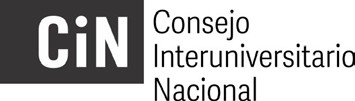 Becas de Estímulo a las Vocaciones Científicas 2020 CERTIFICACIÓN DE ANTECEDENTES ACADÉMICOSLa presente planilla debe contar con la certificación de la información contenida por parte del área con competencia en la unidad académica que corresponda (Departamento de estudios, Oficina de alumnos, etc.).Universidad:Facultad / Instituto:Apellido y Nombres:DNI:Carrera que cursa actualmente:Duración Teórica del Plan de Estudios(en meses):Año de ingreso:Nº de materias del Plan de Estudio:Cantidad de Materias Aprobadas:Promedio Histórico de las/losEgresados/as (últimos 5 años - incluyendo aplazos):Promedio Histórico de el/la Postulante(incluyendo aplazos):En todos los casos se deberá adjuntar (mediante la aplicación electrónica) el Certificado Analítico original de notas obtenidas durante la carrera (incluidos aplazos) expedido por autoridad competente.En todos los casos se deberá adjuntar (mediante la aplicación electrónica) el Certificado Analítico original de notas obtenidas durante la carrera (incluidos aplazos) expedido por autoridad competente.Responsable del ÁreaResponsable del ÁreaCargo:Firma:Sello o Aclaración: